Account ApplicationApplicant Company Information                                                            i.e.:  Start Date desired/ Load Frequency InfoAdditional InfoWarehouse or pickup/delivery locationsCargo DescriptionCargo InsuranceDisclaimer and SignatureI certify that my answers are true and complete to the best of my knowledge. Though Hershberger Transport is fully insured, Any cargo insurance through the above company will be collected first.                                           Andrew      Hershberger      (Owner)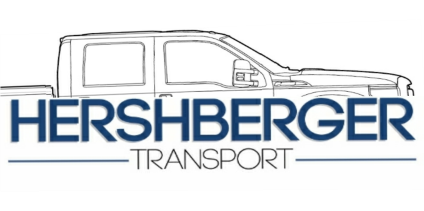 HERSHBERGERTRANSPORTLLCFull Company Name:Date:Company Namexx-xx-xxxxOffice Address:Street AddressCityStateZIP CodeOfficePhone:OfficeEmailAdditional Information:Are You the Owner of this Company?YESNOAre You the Primary contact source for H.T.?YESNOIf No, who?Phone:Contact Name:Phone:Company:Location Type:Address:Contact Name:          Phone :Company:Location Type:Address:Contact Name:Phone:Company:Location Type:Address:Cargo Name:Est.Weight:Description:Oversize?:Provider:Insurance Rep:Phone:Other Notes:Signature:Date:Signature:Date: